Методическая разработкавнеклассного мероприятияна тему «Осторожно! Зима!» или «Береги здоровье и жизнь смолоду!»автор: Коваленко Елена Германовнаклассный руководитель 6-А классаМБОУ СОШ №17г.Белая Калитва Ростовской области2014-2015 уч.годТема классного мероприятия: «Осторожно! Зима!»  или «Береги здоровье и жизнь смолоду!»Цели классного мероприятия:  Формирование, актуализация и закрепление у учащихся знаний видов и источников опасностей в зимний период, умений и навыков безопасного поведения и правил поведения в случае попадания в опасную ситуацию в зимний период.Задачи (функции) классного мероприятия:Познавательные:Просветительная: расширить круг знаний у учащихся классного коллектива из предметных областей таких наук и дисциплин, как биология, ОБЖ, география, физическая культура, медицина. Воспитательные:Ориентирующая: формирование норм и правил безопасного поведения на улице зимой, бережного отношения к собственному здоровью, здоровью окружающих.Направляющая: перевод разговора о природных явлениях и опасностях в зимний период в область реальной практики обучающихся, направить их деятельность в направление, обеспечивающее предотвращение попадания в опасные ситуации и (или) выбор правильных действий при возникновении опасности. Реальное воздействие на практическую сторону жизни учащихся, их поведение, выбор ими жизненного пути, постановку жизненных целей и их реализацию.Оформление и оборудование воспитательного мероприятия: Оформление: -распечатанные по количеству учащихся «Рабочий лист для анкетирования» (предлагается по вариантам, файлы «Рабочий лист 1 вариант», «Рабочий лист 2 вариант») и «Предварительное анкетирование учащихся» (выполняет две функции: погружение в проблему и направляет деятельность классного руководителя при мотивации учащихся (можно использовать при мотивации результат анкетирования в такие темы «Холод», «Гололед и гололедица», «Водоёмы зимой») и индивидуальной работе с учащимися и их семьями;-презентации (наглядные пособия, файлы «Зима!» и «Зима! Для родителей и детей» - отсутствуют слайды с тестами, размещается в профиле класса на образовательном итнернет-портале «Dnevnik.ru»).Оборудование: компьютер, проекционное оборудование, звуковые колонки, принтер, пакет офисных приложений для работы с текстом (Mc.Word 2007 или выше) и редактором презентация (Mc.PowerPoint 2007 или выше).Вид классного мероприятия: информационно-практическое внеклассное мероприятие по  направлению «здоровье» в работе с классным коллективом.Форма классного мероприятия: проект по доминирующему методу - практико-ориентировочный (прикладной);по срокам - средней продолжительности;по количеству участников – смешанный (имеется индивидуальная и групповая деятельность на различных этапах проекта);по предметно содержательной области – межпредметный (ОБЖ, русский язык, литература, ИИКТ,  ИЗО, биология, география, физическая культура);по характеру контактов является  региональным.Продолжительность: 2 урока по 40 минут в рамках часа общения с детьми, плюс внеурочная деятельность в форме викторины, итого в период ноябрь-декабрь (3-4 недели).Место проведения классного мероприятия: беседы проводятся в рамках часов общения в кабинете (включены в расписание) и внеурочная деятельность.Подготовка классного мероприятия: распечатать по количеству учащихся анкеты и  рабочие листы. Анкетирование на подготовительном этапе и их обобщение могут выполнить сами учащиеся (например, командиры в группах).Мероприятие организовано в форме проекта, что позволяет разнообразить формы деятельности коллектива и методы работы с ним, организовать совместную деятельность классного руководителя с классом, с родителями, учащимися и родителями, связь теории с практикой. Учащиеся принимают непосредственное участие в беседе, результаты деятельности (проекта) оформляются в виде выпуска стенгазет (плакатов) учащимися в группах, индивидуальном тестировании (совместная деятельность с родителями).Этапы проекта (совместной деятельности): «Осторожно! Зима!»  или «Береги здоровье и жизнь смолоду!»1.  Подготовительный этапЦель: выявление уровня практических знаний учащихся по проблеме безопасности в зимнее время и выборка статистических данных по классу по вопросу попадания в опасные ситуации в зимний период, угрожающие здоровью и жизни учащихся (человека), выявление учащихся группы риска по данной проблеме для дальнейшей индивидуальной коррекции их деятельности (деятельности в семье). Определение основополагающего вопроса – «Как сделать собственное нахождение на улице в зимнее время безопасным?»Содержание деятельности: беседа с родителями на родительском собрании (в рамках традиционных инструктажей безопасности), анкетирование учащихся – «мозговой штурм».2. Проектировочный этапЦель: общее планирование, построение конкретного плана деятельности, продумывание всех элементов  деятельности, распределение заданий в работе с учетом выбранной позиции, самостоятельная работа, групповая работа, семинар, «мозговой штурм», практикум…Содержание деятельности: планирование содержания и объёма беседы по проблеме безопасности  учащихся (человека): на основе анкетирования, сложившейся ситуации (внешние связи: СМИ, приказы Минобразования по РО и т.п.).3. Практический этап (этап реализации проекта)Цель: исследование проблемы, темы, сбор и обработка данных,  получение  нового продукта, результата проектной деятельности за счет выполнения определенных действий, интерпретация результатов, графическое представление результатов, оформление документации).Содержание деятельности:1) погружение в проблему (на основе анкетирования учащихся, статистических данных) – конец ноября;2) беседа с детьми, оформленная  графическим сопровождением (презентация «Зима!»),  темы: «Что такое опасность?», «Переохлаждение», «Обморожение» - классный час, первая неделя декабря;3) Обратная связь: анкетирование (тестирование) учащихся по исследованным опасным явлениям (индивидуальное тестирование с последующей коллективной самопроверкой, дискуссия по самоанализу уровня знаний учащихся на данном этапе) – интерактивные тесты в конце каждого раздела беседы есть в презентации «Зима!» - на текущем классном часу, 10 минут;4) беседа с детьми, оформленная  графическим сопровождением (презентация «Зима!»),  темы: «Гололёд и гололедица», «Снег и сосульки», «Водоёмы зимой» - классный час, вторая неделя декабря;5) Обратная связь: анкетирование (тестирование) учащихся по исследованным опасным явлениям (индивидуальное тестирование с последующей коллективной самопроверкой, дискуссия по самоанализу уровня знаний учащихся на данном этапе) – интерактивные тесты в конце каждого раздела беседы есть в презентации «Зима!» - на текущем классном часу, 10 минут;6) Закрепление полученных знаний, умений и навыков: объявление викторины и её условий (устное и текстовое объявление в классном уголке, размещение объявления и материалов в профиле социальной сети на образовательном портале Dnevnik.ru, подготовка печатных материалов для учащихся) –  на текущем классном часу, викторина в рамках внеурочная деятельности  3-4 неделя декабря.4. Аналитический – 4 неделя декабряЦель: сравнение планируемых и реальных результатов, обобщение, выводы.Содержание деятельности: Сравнение планируемых и реальных результатов по результатам рабочих листов учащихся на основе самоанализа учащихся (самоанализ по схеме «мой уровень ЗУН до цикла бесед – мой уровень после исследования»).Обобщение: на основе результатов викторины (анкетирование и выпуск стенгазеты (плаката)).Выводы – подготовка объявлений с результатов групповой и индивидуальной деятельности (результаты викторины плюс групповая деятельность в выпуске стенгазет): на классном часу, объявление в классном уголке, в социальной сети профиля класса образовательного портала Dnevnik.ru, подготовка документов награждения учащихся грамотами. 5. Контрольно-корректировочный этап – 4 неделя декабряЦель: анализ успехов и ошибок, поиск способов коррекции ошибок, исправление проекта в соответствии с реальным состоянием дел.Содержание деятельности: Корректировка индивидуальной работы с учащимися, исправление проекта в соответствии с реальным состоянием проблемы (внутреннее – в классе наличие случаев попадания учащихся в опасные ситуации и  внешнее: данные СМИ, приказы Минобразования по РО и т.п.).6. Заключительный этап -  на последнем классном часу перед окончанием 2 четверти (в рамках традиционного инструктажа по охране жизни и здоровья учащихся).Цель: представление содержания работы, обоснование выводов, защита проекта.Содержание деятельности: Выпуск стенгазет (плакатов)Объявление результатов групповой и индивидуальной деятельности (результаты викторины плюс групповая деятельность в выпуске стенгазет): на классном часу, объявление в классном уголке, в социальной сети профиля класса образовательного портала Dnevnik.ru, комментирование результатов индивидуальной и групповой деятельности, награждение учащихся грамотами. Темы стенгазеты (плакатов): Сто застёжек, сто одёжек – это не про нас! (Вопрос: Как правильно одеваться и обуваться зимой?)«Оделся сам, одень и кожу» (Вопрос: Какие косметические средства защиты кожи в зимний период применяют?)«Хороший отдых- безопасный отдых!» (Вопрос: Какие существуют зимние  забавы?) Сценарий классного мероприятияНа экране открыта презентация «Зима!» (скачать можно с ЯндексДиска: https://yadi.sk/d/gkfrX480dtVCV)Список литературыТекст для презентации http://knowledge.allbest.ru/life/2c0b65635a3bc78b5c53b89421316d26_0.html Метод учебного проекта в школьном образовании. Виды и типы проектов  Болдырева А.М..  http://nsportal.ru/vu/shkola/obshcheshkolnaya-tematika/primenenie-informatsionnykh-tekhnologii-v-obrazovatelnom-prots-2Галина Зуйкова http://galinazuykova.jimdo.com/классные-часы/Методические рекомендации классным руководителям. СИСТЕМА РАБОТЫ КЛАССНОГО РУКОВОДИТЕЛЯ ПО ПОДГОТОВКЕ И ПРОВЕДЕНИЮ КЛАССНОГО ЧАСА. Худоназарова Л.И.. http://www.myshared.ru/slide/364649/Методические рекомендации при подготовке к классному часу. Любовь Сцепина. http://ru.calameo.com/books/002768523bb3b5343b618#ЭтапДеятельность кл.руководителяИллюстрации, рабочий материалДеятель-ность учащихсяВступи-тельная часть, Этап «Погру-жения в проект», метод «мозго-вой штурм»Формулирование темы мероприятия, постановка целей, знакомство с содержанием мероприятия (проекта),10 минут- Ребята, что изображено на слайде?слайд 1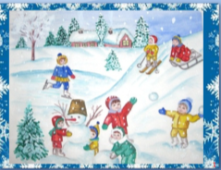 Рассматривают рисунок, предлагают свои вариантыВступи-тельная часть, Этап «Погру-жения в проект», метод «мозго-вой штурм»Формулирование темы мероприятия, постановка целей, знакомство с содержанием мероприятия (проекта),10 минут– Действительно, здесь мы видим зиму, детей, играющих на улице в разнообразные игры, у них хорошее настроение… (идёт описание картины)-Как вы считаете, о чём мы сегодня будем говорить на классном часу?предлагают свои вариантыВступи-тельная часть, Этап «Погру-жения в проект», метод «мозго-вой штурм»Формулирование темы мероприятия, постановка целей, знакомство с содержанием мероприятия (проекта),10 минут- Действительно, речь пойдет о зимнем времени года, о нахождении человека (детей) на улице в это время года, а ещё об опасностях, которые это время года в себе таит.-Итак, тема нашего классного часа «Осторожно! Зима! или Береги здоровье и жизнь смолоду!», запишите тему в ваш дневник.-Ребята, как вы думаете, зачем нам изучать  эту тему?-Значит целью нашего цикла бесед будет: изучить и вспомнить те важные правила, которые помогают человеку быть здоровым и сохранить свою жизнь находясь на улице в зимнее время.- Скажите, а от чего надо нам оберегать здоровье и жизнь?слайд 2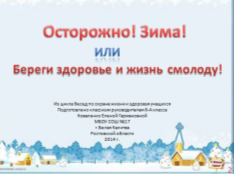 Записывают тему классного часа в дневникпредлагают свои варианты, участвуют в формулировании целей занятияпредлагают свои вариантыВступи-тельная часть, Этап «Погру-жения в проект», метод «мозго-вой штурм»Формулирование темы мероприятия, постановка целей, знакомство с содержанием мероприятия (проекта),10 минут-Действительно, человечество с давних времен совершенствует среду, окружающую его, создавая для себя более комфортные условия для жизни и работы и делая это пространство наиболее безопасным. Однако все мы знаем, что, создавая что-то новое, мы даем возможность появлению очередной опасности. В современном мире мы подвергаемся опасностям на каждом шагу: дома, на работе, на улице. Далее формулирует понятие о науке ноксология и её значении в жизни обществаслайд 3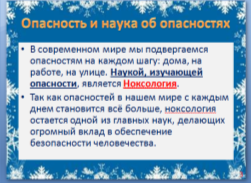 Знакомятся с наукой, изучающей опасностиВступи-тельная часть, Этап «Погру-жения в проект», метод «мозго-вой штурм»Формулирование темы мероприятия, постановка целей, знакомство с содержанием мероприятия (проекта),10 минут-А чего надо опасаться в зимнее время?Далее по слайду 4  формулирует понятие опасностислайд 4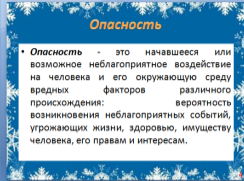 предлагают свои вариантыВступи-тельная часть, Этап «Погру-жения в проект», метод «мозго-вой штурм»Формулирование темы мероприятия, постановка целей, знакомство с содержанием мероприятия (проекта),10 минут-Как вы считаете, какие опасности подстерегают человека на улице зимой?-Далее по слайду 5 озвучиваются повседневные естественные опасности в зимний периодслайд 5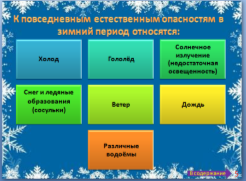 предлагают свои вариантыВступи-тельная часть, Этап «Погру-жения в проект», метод «мозго-вой штурм»Формулирование темы мероприятия, постановка целей, знакомство с содержанием мероприятия (проекта),10 минут-А поскольку сейчас первый зимний месяц, и зима только вступает в своё господство, мы сегодня начнём цикл наших бесед по следующим зимним опасностям.-Этой теме мы посвятим два классных часа, и разнообразим её практическими и интеллектуальными заданиямиСлайд 6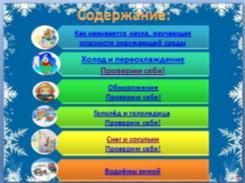 Знакомятся с содержанием проекта (тем исследования, содержанием мероприятия)Основная часть мероприятия (изучение предмета исследования)-Какое ощущение возникает у нас при слове зима?-Да, ХОЛОД. Чем же опасен холод, сейчас и исследуем.Слайд 7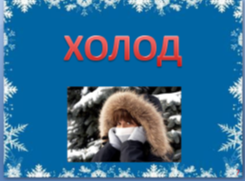 предлагают свои вариантыОсновная часть мероприятия (изучение предмета исследования)-Когда же возникает это чувство холода?Далее по слайду формулируется понятие холода, условия возникновения этого ощущения в организме человека Слайд 8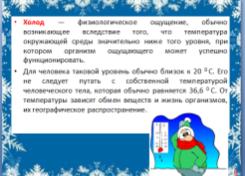 Формируют температурные условия возникновения ощущения холодаОсновная часть мероприятия (изучение предмета исследования)Формирует опасность холода для человека и внутренние факторы, повышающие получение холодовой травмыСлайд 9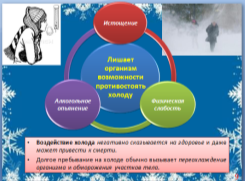 Формируется опасность нахождения на холоде для жизни и здоровья человека, внутренние факторы, повышающие риск получения холодовой травмы Основная часть мероприятия (изучение предмета исследования)Формирует внешние условия переохлаждения организма человекаСлайд 10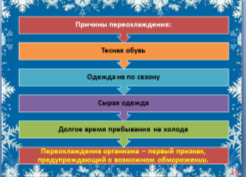 Формируются  внешние условия переохлаждения организма человекаОсновная часть мероприятия (изучение предмета исследования)Формирует степени переохлаждения организма человека, их характеристикиСлайд 11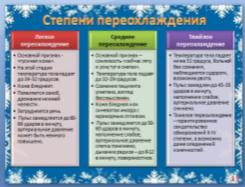 Формируют признаки и последствия степени переохлаждения организма человека-Как вы считаете, какие действия человек должен предпринимать или наоборот, не предпринимать, чтобы предостеречь себя и своих близких от переохлаждения?Далее открывает слайд 12 для самоконтроля учащихся, коррекции ответовСлайд 12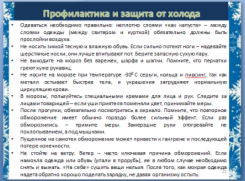 предлагают свои варианты, формируют правила безопасного поведения в защите в защите от холода-А если всё-таки вы или кто-то рядом с вами получили переохлаждение, какую помощь надо оказать? -Далее коррекция ответов в соответствии со слайдом 13.Слайд 13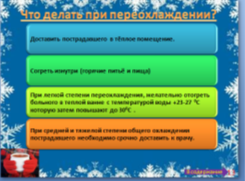 предлагают свои варианты, формируют правила первой помощи при переохлажденииОрганизует смену деятельности учащихся, обратную связь-А теперь проверим себя! Возьмите ваш рабочий лист. Работаем с вопросником под названием «Холод». Заполните своим ответом столбец «Мой ответ сегодня». Другие столбцы оставьте свободными. У вас 5 минут. Рабочий лист (по вариантам)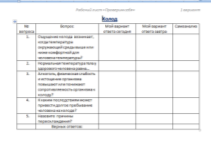 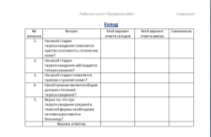 На экране в это время слайд № 14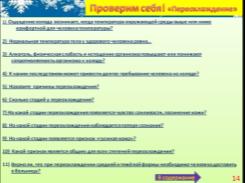 Смена деятельности, обратная связьОтвечают на вопросы теста, обратная связьОрганизует самопроверку, по щелчку появляются ответы на слайде №14 презентацииСлайд 14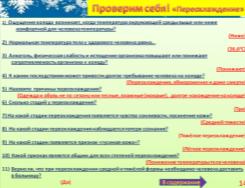 Учащиеся проверяют, отмечают верные ответы-Результатом переохлаждения может быть такое явление как ОБМОРОЖЕНИЕ.-Какие признаки обморожения вы знаете?Слайд 15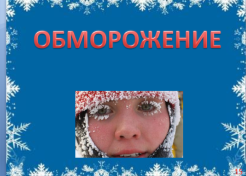 Дети предлагают свои вариантыФормулирование понятия ОБМОРОЖЕНИЕ.Слайд 16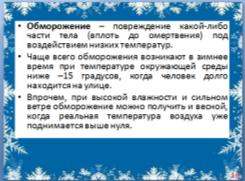 Формирование понятия ОБМОРОЖЕНИЕ.Формирование условий обмороженияСлайд 17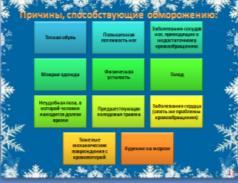 Формирование условий обмороженияФормирование знаний о физиологических процессах при обморожении при различных температурахСлайд 18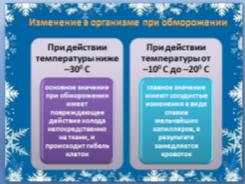 Формирование знаний о физиологических процессах при обморожении при различных температурахФормирование знаний степеней обмороженияСлайд19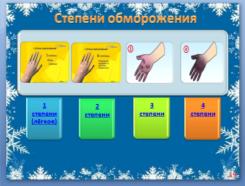 Формирование знаний степеней обмороженияФормирование знаний знаков и последствий 1 степени обмороженияСлайд 20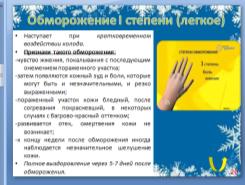 Формирование знаний знаков и последствий 1 степени обмороженияФормирование знаний знаков и последствий 2 степени обмороженияСлайд 21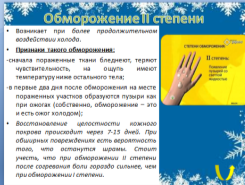 Формирование знаний знаков и последствий 2 степени обмороженияФормирование знаний знаков и последствий 3 степени обмороженияСлайд 22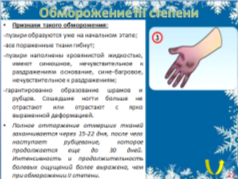 Формирование знаний знаков и последствий 3 степени обмороженияФормирование знаний знаков и последствий 4 степени обмороженияСлайд 23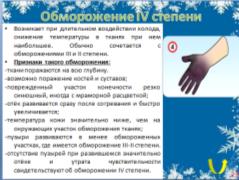 Формирование знаний знаков и последствий 4 степени обмороженияФормирование знаний действий первой помощи при обморожении различных степенейСлайд 24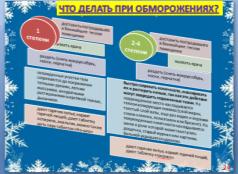 Формирование знаний действий первой помощи при обморожении различных степенейФормирование знаний запрещённых действий при обморожении различных степенейСлайд 25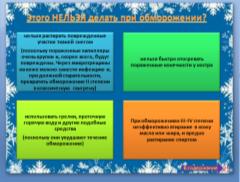 Формирование знаний запрещённых действий при обморожении различных степенейОрганизует смену деятельности учащихся, обратную связь-А теперь проверим себя! Возьмите ваш рабочий лист. Работаем с вопросником под названием  «Обморожение». Заполните своим ответом столбец «Мой ответ сегодня». Другие столбцы оставьте свободными. У вас 5 минут. Рабочий лист (по вариантам)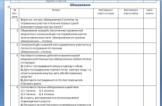 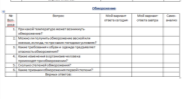 Смена деятельности, обратная связьОтвечают на вопросы теста, обратная связьОрганизует самопроверку, по щелчку появляются ответы на слайде №26,27 презентацииСлайд 26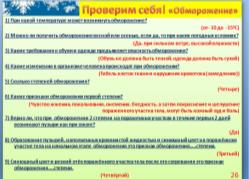 Слайд 27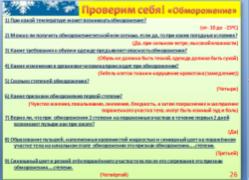 Учащиеся проверяют, отмечают верные ответыЗаключи-тельная часть занятия 1, 5 минутПодводит итоги первой части проекта.-Ребята, какие опасные ситуации из тех, что  ставит зима перед нами, как только мы выходим из помещения,  сегодня были исследовали подробно?-Скажите, а существуют ли правила, следуя которым можно избежать травмирования или гибели?-Скажите, если всё-таки получена травма переохлаждением или обморожением, что нужно обязательно знать и учитывать при оказании первой помощи? -Опасность получить переохлаждение и обморожение;-Да, существуют правила предупреждения переохлаждения и обморожения;-Степень переохлаждения и обморожения, потому что есть различие в действиях оказания первой помощи, если это не учитывать, то можно усугубить самочувствие  пострадавшего.Занятие 2Занятие 2Вступи-тельная часть – 5 минутАктуализация внимания и ЗУН-Ребята, о чём мы беседовали на предыдущем занятии?-Какие опасности мы исследовали на прошлом занятии?- Какие ещё опасности подстерегают нас на улице?Слайд 2Дети предлагают свои вариантыВступи-тельная часть – 5 минутПостановка темы и целей занятия.-Действительно, тема сегодняшнего занятия Опасность гололёда и гололедицы, снега и сосулек, а также водоёмов зимой.-А с какой целью мы будем исследовать эти опасности?-Да, целью нашей работы будет ознакомиться с  правилами поведения, которые защитят нас от этих опасностей или позволят нам  правильно  оказать первую  помощьСлайд 6Формулирую цель занятияОсновная часть занятие 2-Начнём мы с исследования опасности при гололёде и гололедице-А кто знает, в чём разница между этими двумя погодными явлениями?Слайд 28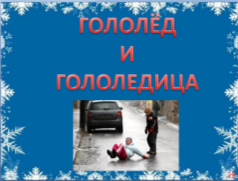 Дети предлагают свои вариантыОсновная часть занятие 2Формулирует суть явлений гололёд и гололедица.Слайд 29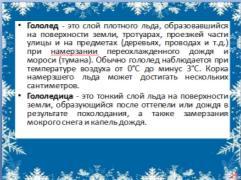 Формирую понятие явлений гололёд и гололедицаОсновная часть занятие 2Слайд 30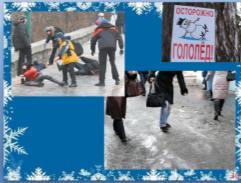 Приводит статистику видов травм при гололёде и гололедицеСлайд 31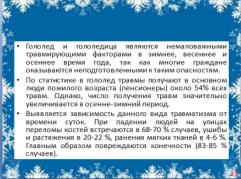 Приводит  условия, при которых получают травмы-А как вы  избегаете падение?Слайд 32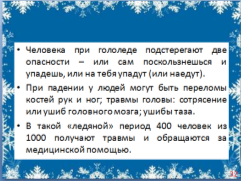 Учащиеся приводят приёмыФормулирует правила безопасности при гололёде и гололедицеСлайд  33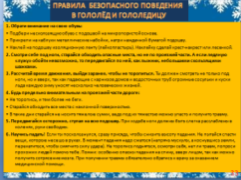 Корректировка ЗУН-Главным условием является нескользящая обувь.-Существуют специальные приспособления, но можно их сделать и самому. Вот изображения этих средств защиты от падения на льду. Слайд 34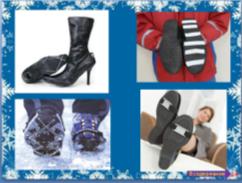 Учащиеся знакомятся с присособлениями защиты от падения на льду через изображенияОрганизует смену деятельности учащихся, обратную связь-А теперь проверим себя! Возьмите ваш рабочий лист. Работаем с вопросником под названием  «Гололёд и гололедица». Заполните своим ответом столбец «Мой ответ сегодня». Другие столбцы оставьте свободными. У вас 5 минут. Рабочий лист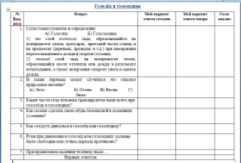 Смена деятельности, обратная связьОтвечают на вопросы теста, обратная связьОрганизует самопроверку, по щелчку появляются ответы на слайде №35 презентации-Следующая опасность подстерегает нас вблизи домов, зданий – это сосульки и снег на крышах зданий – переход на слайд 36Слайд 35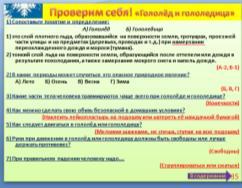 Учащиеся проверяют, отмечают верные ответыСлайд 36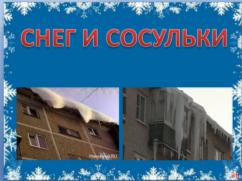 Формирует понимание опасности сосулек и снежных масс Слайд 37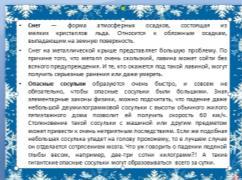 Формирование причин опасности снежных масс и сосулек на крыше зданияФормирование чувств опасностиСлайд 38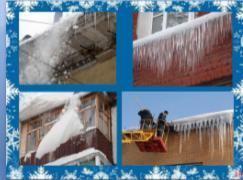 Формирование чувств опасностиСлайд 39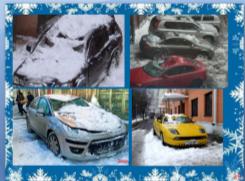 Формирует меры предосторожности  для избегания  травмированияСлайд 40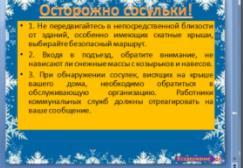 Организует смену деятельности учащихся, обратную связь-А теперь проверим себя! Возьмите ваш рабочий лист. Работаем с вопросником под названием «Снег и сосульки». Заполните своим  ответом столбец «Мой ответ сегодня». Другие столбцы оставьте свободными. У вас 5 минут. Рабочий лист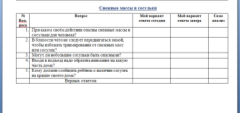 Смена деятельности, обратная связьОтвечают на вопросы теста, обратная связьОрганизует самопроверку, по щелчку появляются ответы на слайде №41 презентацииСлайд 41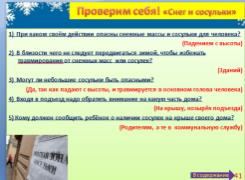 Учащиеся проверяют, отмечают верные ответы-Следующий предмет нашего исследования – это опасность нахождения на водоёмах зимой.-Чем же опасен зимний водоём?Слайд 42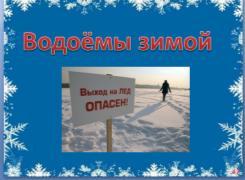 Дети предлагают свои вариантыУчитель обобщает и корректирует ответы учащихся. -Обратите внимание на данные изображения: обычная беспечность может привести к тому, что человек окажется подо льдом и, если в этом месте есть течение, его может унести под лёд и выбраться будет уже невозможно! Да и спасение утопающего, особенно в зимний период очень тяжёлая задача – на изображении три одного человека спасают двое.-А теперь почувствуйте всю безысходность ситуации человека, который находится подо льдом (по щелчку увеличивается изображение два).Слайд 43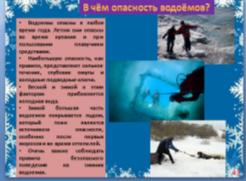 Формирование знаний последствия опасной ситуации на водоёме зимой.-Опасно находится даже вблизи водоёма. На слайде вы видите опасные места.Слайд 44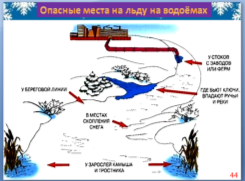 Формирование опасных мест на водоёме.-Ну а если по каким-то причинам вы оказались на водоёме, то необходимо соблюдать правила безопасности.Слайд 45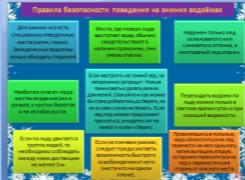 Формирование ЗУН безопасного поведения на реке-Те же правила, но в изображениях. Рассмотрите внимательно изображения, запомните их.Слайд 46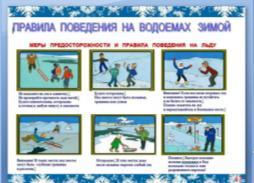 Закрепление правил поведения на водоёмах-Ну, а если вы или другой человек попал в подобную опасную ситуацию, то существуют правила, которые могут спастись или спасти человека.Слайд 47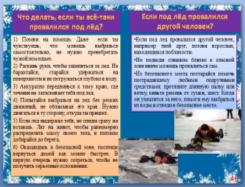 Формирование навыков спасения на водоёме зимой-Или же в картинках.Слайд 48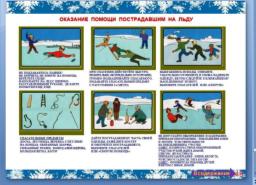 Организует смену деятельности учащихся, обратную связь-А теперь проверим себя! Возьмите ваш рабочий лист. Работаем с вопросником под названием «Водоёмы зимой». Заполните своим  ответом столбец «Мой ответ сегодня». Другие столбцы оставьте свободными. У вас 5 минут. Рабочий лист, вопросник «Водоёмы зимой»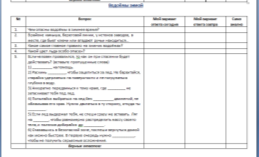 Смена деятельности, обратная связьОтвечают на вопросы теста, обратная связьОрганизует самопроверку, по щелчку появляются ответы на слайде №41 презентацииСлайд 49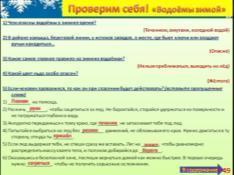 Учащиеся проверяют, отмечают верные ответыЗаключительная часть – 10 минут-Какие опасности могут случиться с детьми на этом рисунке?Слайд 50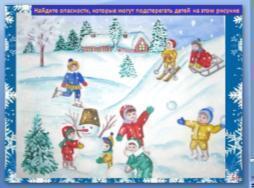 Дети предлагают свои ответы, аргументируютВыводы-Мы провели с вами большую работу по исследованию этих опасностей, надеюсь, что каждый из вас усвоил правила, обеспечивающие как вашу личную безопасность, так и возможность оказать первую помощь тем, кто попал в беду.-Конечно, как вы усвоили эти правила покажет жизнь, и я очень хочу, чтобы первое – вы не оказались в опасных ситуациях, второе – смогли выйти из опасной ситуации и (или) смогли оказать грамотную помощь.-Ну, а проверить свои знания вы сможете в нашей практической части, итог, которой будет иметь большое значение: во-первых, каждый из вас должен ответить на вопросы вашего рабочего листа, а поскольку, мы проверяли эти ответы, то вам останется найти и оформить свой ответ только для неверных ответов, новый ответ вы должны отметить в графе «Мой ответ завтра», а вот графу «Самоанализ» пока не заполняем.Второй этап конкурса – это работа в группе: каждая группа оформляет стенгазету (плакат) с ответом на один из трёх вопросов, которые находятся на этих карточках, сейчас командиры наших групп,  не глядя, вытащат тему для своей группы. На данную работу вам предоставляется 7 рабочих дней.-На следующем классном часу командиры групп сдают Рабочие листы учащихся своей команды и вывешивают свои стенгазеты в классном уголке. -В оценке газет будут принимать участие учащиеся, которые приходят заниматься в данный кабинет, критериев два: содержание должно отвечать вопросу, второй – оформление. Желаю всем вам успеха в этой работе и надеюсь на творческий подход. Слайд 51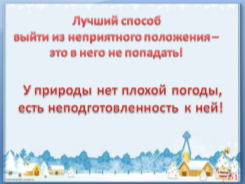 просмотрРелаксация Слайд 52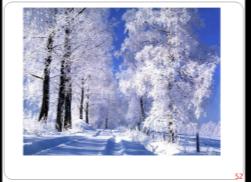 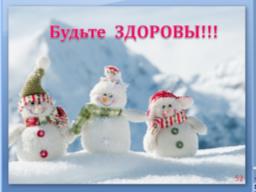 просмотр